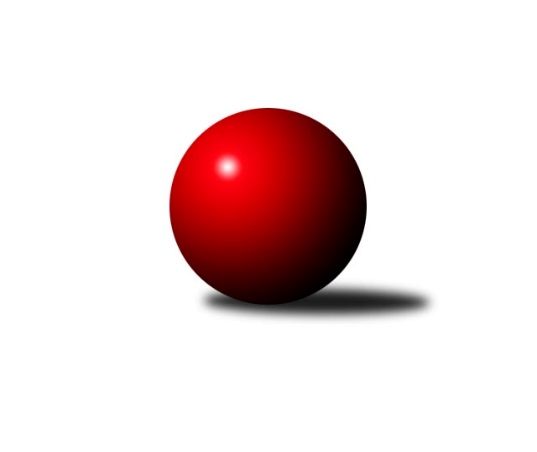 Č.2Ročník 2017/2018	15.10.2017Nejlepšího výkonu v tomto kole: 1343 dosáhlo družstvo: Mustangové Bundesliga Opava 2017/2018Výsledky 2. kolaSouhrnný přehled výsledků:Sako 	- 100 fčel 	0:12	980:1153		9.10.Orel Stěbořice 	- Zrapos 	12:0	1146:1026		11.10.Pauta 	- Mustangové 	0:12	973:1343		12.10.bufet Pája 	- Isotra 		dohrávka		16.10.Mustangové 	- Orel Stěbořice 	10:2	1257:1172		4.10.Zrapos 	- 100 fčel 	8:4	1053:997		5.10.Tabulka družstev:	1.	Mustangové	2	2	0	0	22 : 2 	 	 1300	4	2.	bufet Pája	1	1	0	0	10 : 2 	 	 1233	2	3.	100 fčel	2	1	0	1	16 : 8 	 	 1075	2	4.	Isotra	1	1	0	0	8 : 4 	 	 1246	2	5.	Orel Stěbořice	2	1	0	1	14 : 10 	 	 1159	2	6.	Zrapos	2	1	0	1	8 : 16 	 	 1040	2	7.	Pauta	2	0	0	2	4 : 20 	 	 1020	0	8.	Sako	2	0	0	2	2 : 22 	 	 978	0Podrobné výsledky kola:	 Sako 	980	0:12	1153	100 fčel 	Šárka Bainová	 	 214 	 0 		214 	 0:2 	 289 	 	289 	 0		Michal Blažek	Jan Salich	 	 228 	 0 		228 	 0:2 	 246 	 	246 	 0		Tomáš Polok	David Hrin	 	 156 	 0 		156 	 0:2 	 162 	 	162 	 0		Roman Glettnik	Lídka Rychlá	 	 169 	 0 		169 	 0:2 	 222 	 	222 	 0		Beáta Škrobánková	Vilém Marker	 	 213 	 0 		213 	 0:2 	 234 	 	234 	 0		Markéta Polokovározhodčí: Nejlepší výkon utkání: 289 - Michal Blažek	 Orel Stěbořice 	1146	12:0	1026	Zrapos 	Jan Láznička	 	 237 	 0 		237 	 2:0 	 203 	 	203 	 0		Petr Mrkvička	Jaroslav Graca	 	 193 	 0 		193 	 2:0 	 180 	 	180 	 0		Diana Honischová	Jindřich Hanel	 	 225 	 0 		225 	 2:0 	 183 	 	183 	 0		Patrik Predmeský	Patrik Martinek	 	 254 	 0 		254 	 2:0 	 227 	 	227 	 0		Zuzana Siberová	Jan Štencel	 	 237 	 0 		237 	 2:0 	 233 	 	233 	 0		Petr Wirkotchrozhodčí: Nejlepší výkon utkání: 254 - Patrik Martinek	 Pauta 	973	0:12	1343	Mustangové 	Marie Holešová	 	 211 	 0 		211 	 0:2 	 291 	 	291 	 0		Břetislav Mrkvica	Lenka Nevřelová	 	 172 	 0 		172 	 0:2 	 288 	 	288 	 0		Svatopluk Kříž	Bára Mocková	 	 218 	 0 		218 	 0:2 	 244 	 	244 	 0		Zdeněk Chlopčík	Jiří Breksa	 	 179 	 0 		179 	 0:2 	 274 	 	274 	 0		Pavel Martinec	Mirek Toman	 	 193 	 0 		193 	 0:2 	 246 	 	246 	 0		Rudolf Tvrdoňrozhodčí: Nejlepší výkon utkání: 291 - Břetislav Mrkvica	 Mustangové 	1257	10:2	1172	Orel Stěbořice 	Břetislav Mrkvica	 	 264 	 0 		264 	 2:0 	 237 	 	237 	 0		Jan Štencel	Jiří Číž	 	 232 	 0 		232 	 2:0 	 222 	 	222 	 0		Petr Moravec	Petr Číž	 	 266 	 0 		266 	 2:0 	 250 	 	250 	 0		Jindřich Hanel	Karel Kuchař	 	 249 	 0 		249 	 2:0 	 204 	 	204 	 0		Petr Berger	Rudolf Tvrdoň	 	 246 	 0 		246 	 0:2 	 259 	 	259 	 0		Patrik Martinekrozhodčí: Nejlepší výkon utkání: 266 - Petr Číž	 Zrapos 	1053	8:4	997	100 fčel 	Patrik Predmeský	 	 179 	 0 		179 	 2:0 	 126 	 	126 	 0		Roman Glettnik	Petr Mrkvička	 	 188 	 0 		188 	 0:2 	 227 	 	227 	 0		Tomáš Polok	Zuzana Siberová	 	 236 	 0 		236 	 2:0 	 197 	 	197 	 0		Antonín Žídek	Magda Predmeská	 	 232 	 0 		232 	 2:0 	 213 	 	213 	 0		Tomáš Bartošík	Petr Wirkotch	 	 218 	 0 		218 	 0:2 	 234 	 	234 	 0		Markéta Polokovározhodčí: Nejlepší výkon utkání: 236 - Zuzana SiberováPořadí jednotlivců:	jméno hráče	družstvo	celkem	plné	dorážka	chyby	poměr kuž.	Maximum	1.	Jiří Staněk 	Isotra 	317.00	317.0	0.0	0.0	1/1	(317)	2.	Michal Blažek 	100 fčel 	289.00	289.0	0.0	0.0	1/1	(289)	3.	Svatopluk Kříž 	Mustangové 	288.00	288.0	0.0	0.0	1/1	(288)	4.	Břetislav Mrkvica 	Mustangové 	277.50	277.5	0.0	0.0	1/1	(291)	5.	Pavel Martinec 	Mustangové 	274.00	274.0	0.0	0.0	1/1	(274)	6.	Michal Markus 	bufet Pája 	273.00	273.0	0.0	0.0	1/1	(273)	7.	Petr Číž 	Mustangové 	266.00	266.0	0.0	0.0	1/1	(266)	8.	Josef Matušek 	bufet Pája 	265.00	265.0	0.0	0.0	1/1	(265)	9.	Patrik Martinek 	Orel Stěbořice 	256.50	256.5	0.0	0.0	1/1	(259)	10.	Pavel Budík 	Pauta 	253.00	253.0	0.0	0.0	1/1	(253)	11.	Pavel Vašek 	Isotra 	252.00	252.0	0.0	0.0	1/1	(252)	12.	Karel Kuchař 	Mustangové 	249.00	249.0	0.0	0.0	1/1	(249)	13.	Jan Salich 	Sako 	247.00	247.0	0.0	0.0	1/1	(266)	14.	Rudolf Tvrdoň 	Mustangové 	246.00	246.0	0.0	0.0	1/1	(246)	15.	Zdeněk Chlopčík 	Mustangové 	244.00	244.0	0.0	0.0	1/1	(244)	16.	Tomáš Valíček 	bufet Pája 	244.00	244.0	0.0	0.0	1/1	(244)	17.	Erich Stavař 	Isotra 	239.00	239.0	0.0	0.0	1/1	(239)	18.	Jindřich Hanel 	Orel Stěbořice 	237.50	237.5	0.0	0.0	1/1	(250)	19.	Jan Štencel 	Orel Stěbořice 	237.00	237.0	0.0	0.0	1/1	(237)	20.	Jan Láznička 	Orel Stěbořice 	237.00	237.0	0.0	0.0	1/1	(237)	21.	Tomáš Polok 	100 fčel 	236.50	236.5	0.0	0.0	1/1	(246)	22.	Markéta Poloková 	100 fčel 	234.00	234.0	0.0	0.0	1/1	(234)	23.	Markéta Kmentová 	Isotra 	234.00	234.0	0.0	0.0	1/1	(234)	24.	Jiří Číž 	Mustangové 	232.00	232.0	0.0	0.0	1/1	(232)	25.	Magda Predmeská 	Zrapos 	232.00	232.0	0.0	0.0	1/1	(232)	26.	Zuzana Siberová 	Zrapos 	231.50	231.5	0.0	0.0	1/1	(236)	27.	Milan Franer 	bufet Pája 	231.00	231.0	0.0	0.0	1/1	(231)	28.	Petr Wirkotch 	Zrapos 	225.50	225.5	0.0	0.0	1/1	(233)	29.	Petr Moravec 	Orel Stěbořice 	222.00	222.0	0.0	0.0	1/1	(222)	30.	Beáta Škrobánková 	100 fčel 	222.00	222.0	0.0	0.0	1/1	(222)	31.	Lenka Markusová 	bufet Pája 	220.00	220.0	0.0	0.0	1/1	(220)	32.	Bára Mocková 	Pauta 	218.00	218.0	0.0	0.0	1/1	(218)	33.	Šárka Bainová 	Sako 	214.00	214.0	0.0	0.0	1/1	(214)	34.	Vilém Marker 	Sako 	213.00	213.0	0.0	0.0	1/1	(213)	35.	Tomáš Bartošík 	100 fčel 	213.00	213.0	0.0	0.0	1/1	(213)	36.	Paní Kociánová 	Pauta 	207.00	207.0	0.0	0.0	1/1	(207)	37.	Petr Platzek 	Pauta 	205.00	205.0	0.0	0.0	1/1	(205)	38.	Jindřiška Kadlecová 	Isotra 	204.00	204.0	0.0	0.0	1/1	(204)	39.	Petr Berger 	Orel Stěbořice 	204.00	204.0	0.0	0.0	1/1	(204)	40.	Marie Holešová 	Pauta 	202.50	202.5	0.0	0.0	1/1	(211)	41.	Mirek Toman 	Pauta 	200.50	200.5	0.0	0.0	1/1	(208)	42.	Antonín Žídek 	100 fčel 	197.00	197.0	0.0	0.0	1/1	(197)	43.	Petr Mrkvička 	Zrapos 	195.50	195.5	0.0	0.0	1/1	(203)	44.	Jaroslav Graca 	Orel Stěbořice 	193.00	193.0	0.0	0.0	1/1	(193)	45.	Lukáš Hrin 	Sako 	186.00	186.0	0.0	0.0	1/1	(186)	46.	Petr Salich 	Sako 	183.00	183.0	0.0	0.0	1/1	(183)	47.	Patrik Predmeský 	Zrapos 	181.00	181.0	0.0	0.0	1/1	(183)	48.	Diana Honischová 	Zrapos 	180.00	180.0	0.0	0.0	1/1	(180)	49.	Lídka Rychlá 	Sako 	179.50	179.5	0.0	0.0	1/1	(190)	50.	Jiří Breksa 	Pauta 	179.00	179.0	0.0	0.0	1/1	(179)	51.	Lenka Nevřelová 	Pauta 	172.00	172.0	0.0	0.0	1/1	(172)	52.	David Hrin 	Sako 	153.00	153.0	0.0	0.0	1/1	(156)	53.	Roman Glettnik 	100 fčel 	144.00	144.0	0.0	0.0	1/1	(162)Sportovně technické informace:Starty náhradníků:registrační číslo	jméno a příjmení 	datum startu 	družstvo	číslo startu
Hráči dopsaní na soupisku:registrační číslo	jméno a příjmení 	datum startu 	družstvo	Program dalšího kola:3. kolo16.10.2017	po	17:30	bufet Pája  - Isotra  (dohrávka z 2. kola)	18.10.2017	st	17:30	Mustangové  - bufet Pája 	25.10.2017	st	17:30	Isotra  - Sako 	26.10.2017	čt	17:30	Zrapos  - Pauta 	Nejlepší šestka kola - absolutněNejlepší šestka kola - absolutněNejlepší šestka kola - absolutněNejlepší šestka kola - absolutněNejlepší šestka kola - dle průměru kuželenNejlepší šestka kola - dle průměru kuželenNejlepší šestka kola - dle průměru kuželenNejlepší šestka kola - dle průměru kuželenNejlepší šestka kola - dle průměru kuželenPočetJménoNázev týmuVýkonPočetJménoNázev týmuPrůměr (%)Výkon1xAleš StaněkSako 355.2*1xAleš StaněkSako 130.012962xBřetislav MrkvicaZrapos 349.2*2xBřetislav MrkvicaZrapos 127.812911xMichal Blažek100 fčel 346.8*1xMichal Blažek100 fčel 126.942891xSvatopluk KřížZrapos 345.6*1xSvatopluk KřížZrapos 126.52881xPavel MartinecZrapos 328.8*1xPavel MartinecZrapos 120.352741xJosef HendrychSako 320.4*1xJosef HendrychSako 117.27267